Planche de jeu Bondir dessus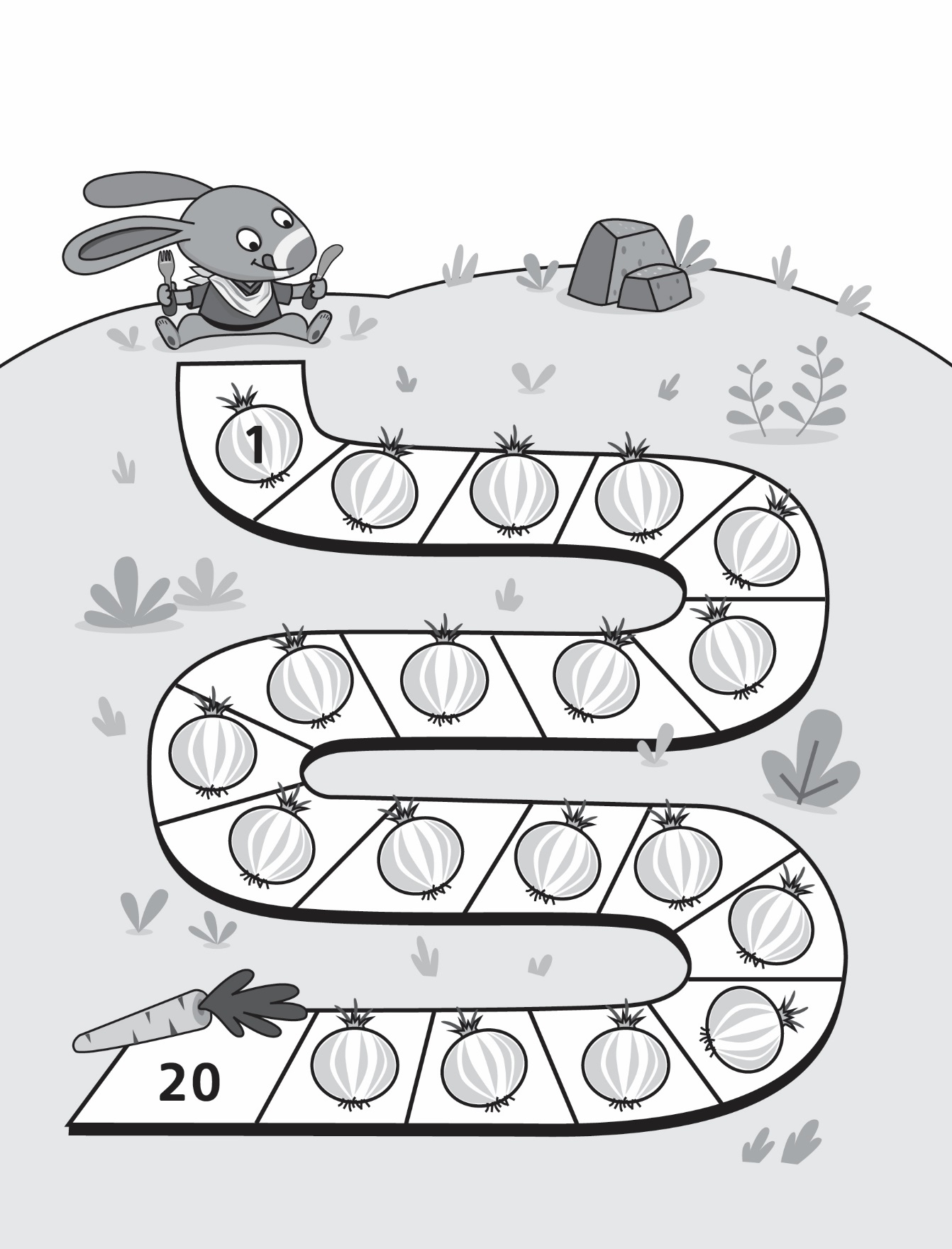 Planche de jeu Bondir dessus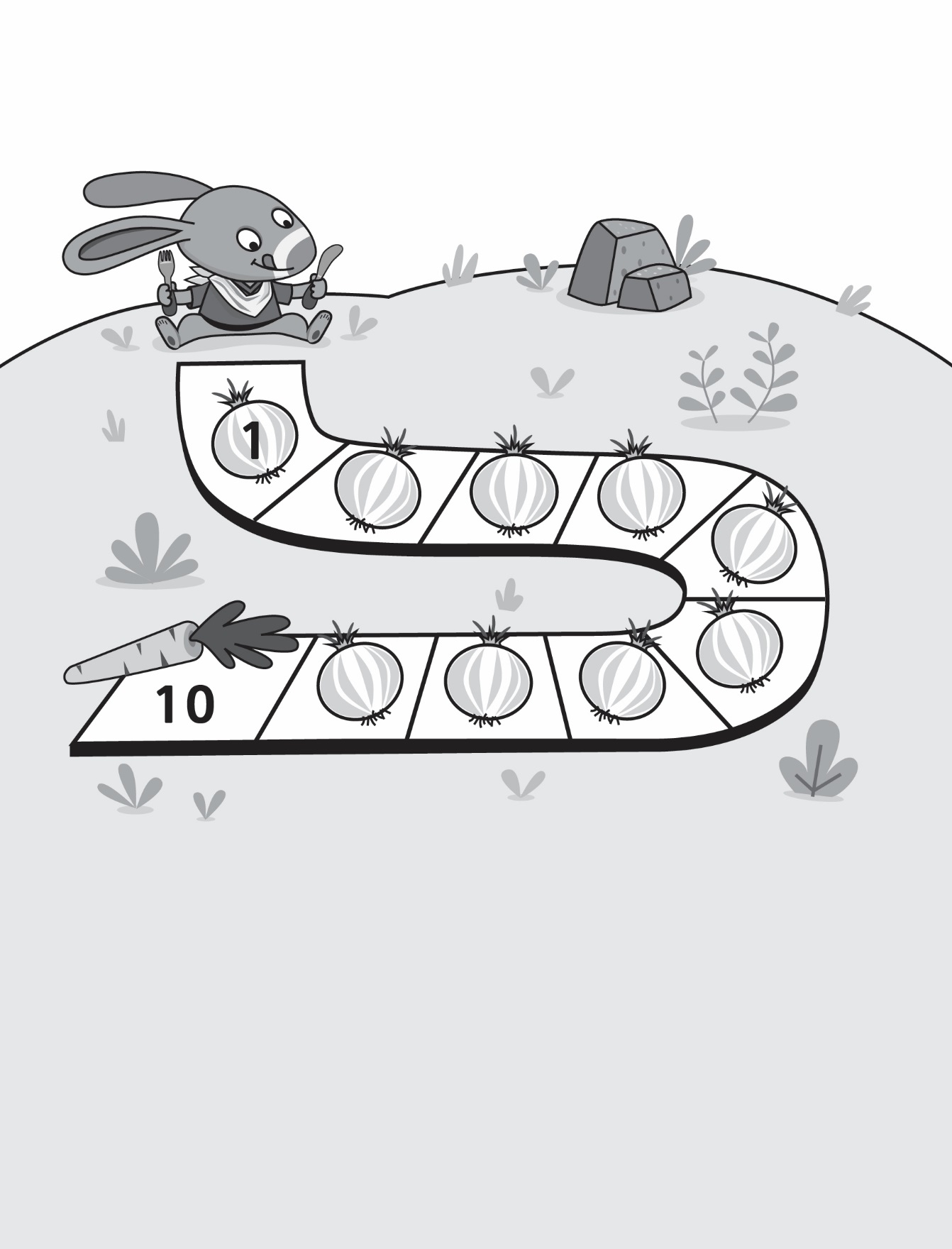 Planche de jeu Bondir dessus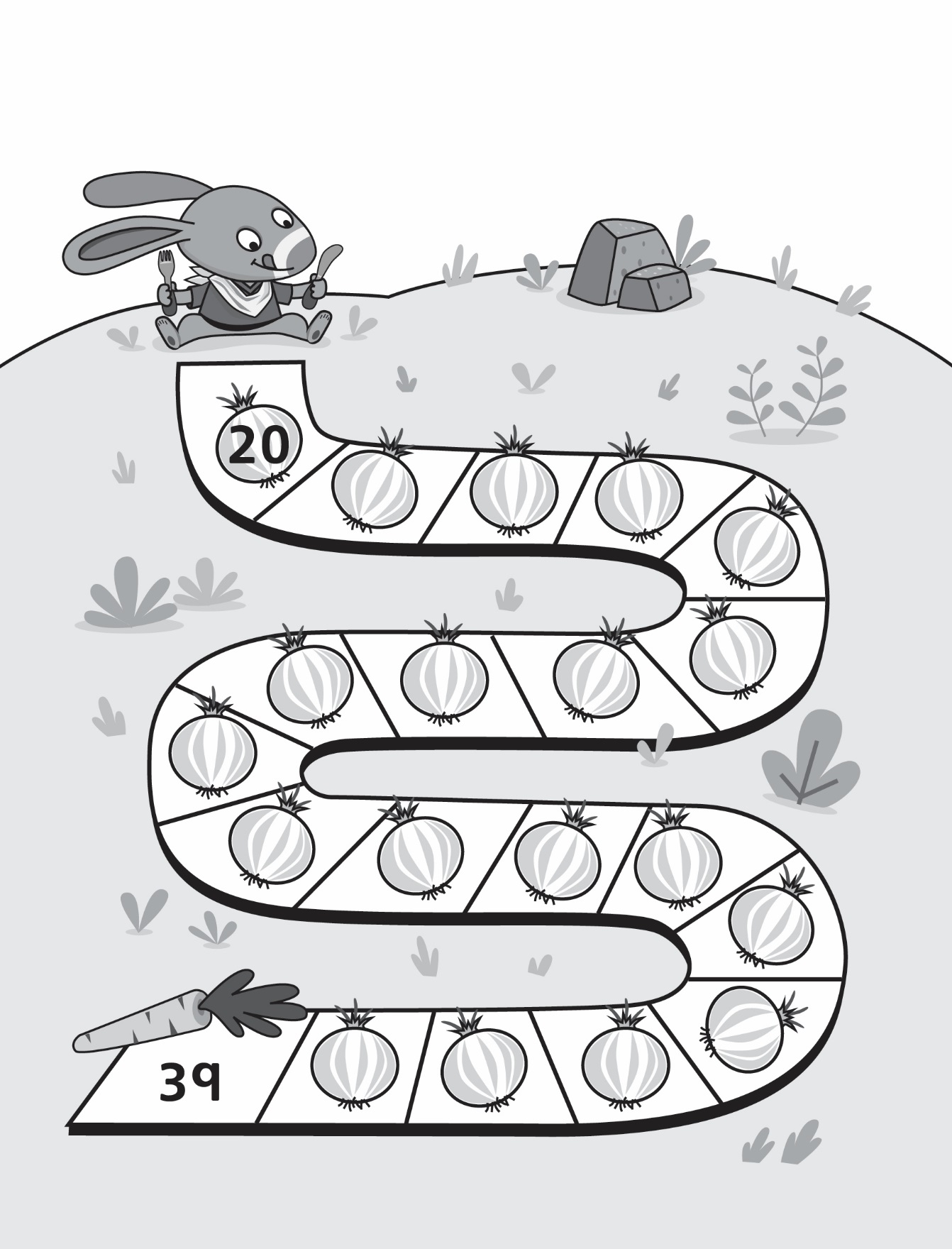 